SRI School, Kumhari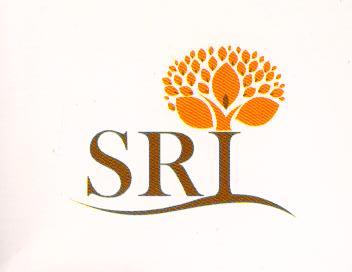 Syllabus – 2020-21Class- IVSRI School, Kumhari(Grammar) Syllabus – 2020-21Class- IVSubject April May June July AugustSeptember October November DecemberJanuary FebruaryMarch English Omitted – 3,5,14,  15,16Chap- 1,2Grammar- 1. Alphabetical Order 2.The sentence  Chap-1Grammar-1.Subject & Predicate 2.Kinds of Sentences Chap- 4Chap- 6,7Grammar-1.Nouns 2. Nouns (Gender, Possession)3.AdjectivesChap – 8,9Grammar-1.Pronouns2-Interrogative sentences 3.Negative sentenceChap-10Grammar-1.Articles (a,an,the)2.VerbsChap- 11,12Grammar-1.Verbs(Singular,Plural)2.Adverbs3.Prepositions 4.TenseChap- 13,17Grammar-1.Simple  Present tense 2.Present continuous 3.Simple future tenseChap-18Grammar-1.Conjuctions2.Interjections3.Punctuation and capital letters 4.Understanding words better Chap-  19Grammar-1. ComprehensionRev.Exam Maths (Omitted )5,10Chap-   1 , 2Revision Chap – 3,4Mental Maths-12Chap- 6,7Chap- 8Chap- 9,11Mental Maths-4,7Chap-  12Chap- 13Mental Maths-13Chap- 14Mental Maths-14RevExam EVS(Omitted )9,12,17,21,22,27Chap- 1 Chap- 2Chap-3 Chap- 4Chap-5Chap-6Chap- 7 Chap- 8Chap- 10Chap- 11Chap- 13Chap- 14Chap-15Chap- 16Chap- 18Chap-19Chap- 20Chap- 23Chap- 24Chap- 25Rev.Exam Hindi Omitted-4,7,10, 14ikB & 1 ikB&2 O;kdj.k &Hkk"kk] o.kZ& ifjp; xzh’e vodk”k x`gdk;ZvH;kl iqfLrdk1 vkSj 2ikB& 3 O;kdj.k &foykse “kCnvusdkFkhZ “kCnokD; jpukmilxZ ] izR;;“kCn HkaMkjikB& 5ikB& 6 O;kdj.k & vuqPNsn ys[kujpukRed xfrfof/k;kW vifBr x|ak”ki= ys[kuikB& 8iqujko`fRrO;kdj.k& vusd “kCnksa ds ,d “kCn fojke fpUglaKkloZukeikB& 9O;kdj.k&fo'ks”k.k ] opu] fyax] dkjdikB& 11O;kdj.k& dky ] vfodkjh “kCnikB&12O;kdj.k& eqgkojs ,oa yksdksfDr;kW;k=k o.kZu “kCn fopkjikB&13RevExam ComputerChap-1Chap-2Chap- 3Chap-4Chap-5Chap-6Chap- 7Rev.Exam Subject April May June July AugustSeptember October November DecemberJanuary FebruaryMarch Hindi vuqPNsn ys[ku &1-Lora=rk fnol2-le; dk lnqi;ksx3-egkRek xkW/kh vuqPNsn ys[ku &1-Lora=rk fnol2-le; dk lnqi;ksx3-egkRek xkW/kh fuca/k ys[ku&1-fo|ky; Dgkuh ys[ku&           1-?keaMh eqxkZ fp= ys[kufuca/k ys[ku&1-fo|ky; Dgkuh ys[ku&           1-?keaMh eqxkZ fp= ys[kui= ys[ku & vkSipkfjd1-NqV~Vh ds fy, vkosnu i=2-LFkkukarj.k izek.k i= vukSipkfjd&1-fe= dks i= 2-ekekth dks i= i= ys[ku & vkSipkfjd1-NqV~Vh ds fy, vkosnu i=2-LFkkukarj.k izek.k i= vukSipkfjd&1-fe= dks i= 2-ekekth dks i= i= ys[ku & vkSipkfjd1-NqV~Vh ds fy, vkosnu i=2-LFkkukarj.k izek.k i= vukSipkfjd&1-fe= dks i= 2-ekekth dks i= fuca/k ys[ku&         1-gkayhdgkuh ys[ku& prqj fl;kjfuca/k ys[ku&         1-gkayhdgkuh ys[ku& prqj fl;kjfp= ys[ku    Rev.Exam English Essay- 1.My school2.My pet animal 3.My hobby4.Spending time 5.A Cartoon character that I like most Essay- 1.My school2.My pet animal 3.My hobby4.Spending time 5.A Cartoon character that I like most Essay-1.Summer  holidaysLetter-Write a letter to your friend  telling him/her about the friends club you have started at home. Essay-1.Summer  holidaysLetter-Write a letter to your friend  telling him/her about the friends club you have started at home. Essay-1.My favorite Teacher  Paragraph writing – A class picnic Letter -                          Write an application to your Principal requesting her to let you leave for home early because there is a function at home.Essay-1.My favorite Teacher  Paragraph writing – A class picnic Letter -                          Write an application to your Principal requesting her to let you leave for home early because there is a function at home.Essay-1.My favorite Teacher  Paragraph writing – A class picnic Letter -                          Write an application to your Principal requesting her to let you leave for home early because there is a function at home.Essay-1.Children’s day celebration in schoolStory writing – Letter- Your doctor has advised you to sit closer to the Board since you have an eyesight problem . Write a letter to your class teacher requesting her to change your sit to the front row permanently. Essay-1.Children’s day celebration in schoolStory writing – Letter- Your doctor has advised you to sit closer to the Board since you have an eyesight problem . Write a letter to your class teacher requesting her to change your sit to the front row permanently. comprehension   Rev.Exam 